363103, Республика Северная Осетия – Алания, с. Майское, ул. Центральная, 7; тел./ факс: 8(86738) 42-1-46; 42-2-67, http://www.ams-maiskoe.ru, e-mail: sp_mayskoe@mail.ruП О С Т А Н О В Л Е Н И Е от «_20__» ____01__  2023 года                  с. Майское                                    №_2__Об утверждении муниципальной программы «Социальная поддержка жителей Майского сельского поселения» на 2023 год и на плановый период 2024-2025 гг.»В соответствии со статьей 179.3 Бюджетного кодекса Российской Федерации, Федеральным законом от 06.10.2003 № 131-ФЗ «Об общих принципах организации местного самоуправления в Российской Федерации», законом Республики Северная Осетия – Алания от 25.04.2006 №24-РЗ «О местном самоуправлении в Республике Северная Осетия – Алания» и руководствуясь Уставом Майского сельского поселения Пригородного района РСО-Алания, постановляю:Утвердить прилагаемую муниципальную программу «Социальная поддержка жителей Майского сельского поселения на 2023 год и на плановый период 2024-2025 гг.». В бюджете сельского поселения предусмотреть средства для реализации муниципальной программы «Социальная поддержка жителей Майского сельского поселения на 2023 год и на плановый период 2024-2025 гг.».Разместить настоящее постановление на официальном сайте администрации Майского сельского поселения и на информационных стендах Майского сельского поселения.  Настоящее постановление вступает в силу с момента его официального обнародования. Контроль исполнения настоящего постановления оставляю за собой.Глава администрации Майского  сельского  поселения                                                                      М. А. ЦолоевПАСПОРТмуниципальной программы «Социальная поддержка жителей Майского сельского поселения на 2023 год и на плановый период 2024-2025 гг.»2. Цели и задачи, целевые показатели, сроки реализации Программы	Основной целью программы является повышение качества жизни граждан, находящихся в трудной жизненной ситуации, путем оказания им адресной социальной поддержки и адресной материальной (социальной) помощи.	В процессе достижения поставленной цели необходимо решить следующие задачи:- разовая помощь больным детям, нуждающимся в лечении;- разовая материальная помощь пожилым гражданам; -разовая материальная помощь социально незащищенным семьям, находящимся в трудной жизненной ситуации.	Данная программа рассчитана на 2023 год и на плановый период 2024-2025 гг.»Детальный план-график реализации Программы «Социальная поддержка жителей Майского сельского поселения на 2023 год и на плановый период 2024-2025 гг.»3. Механизм реализации программыОтветственным исполнителем по всем мероприятиям программы является администрация Майского сельского поселения, который с целью реализации данной программы в соответствии с действующим законодательством:-  осуществляет контроль за ходом реализации программы;-  осуществляет подготовку проектов нормативных правовых актов;- в соответствии с установленным порядком вносит предложения о корректировке программы, в том числе в части содержания мероприятий, назначения исполнителей, объемов и источников финансирования;- осуществляет сбор материалов, подготовку и представление в установленном порядке отчетов о ходе реализации программы и расходовании бюджетных средств.4. Ожидаемые конечные результаты реализации программыОжидаемые результаты программы:- предоставление единовременной адресной материальной помощи в связи с трудной жизненной ситуацией  обратившихся граждан, 100%;- предоставление единовременной адресной материальной помощи на лечение обратившихся граждан из числа одиноко проживающих и детей, нуждающихся в лечении, 100%.Уæрæсейы ФедерациРеспубликæЦæгат Ирыстон – АланиГорæтгæрон районыМайскийы хъæуыбынæттон хиуынаффæйадыадминистраци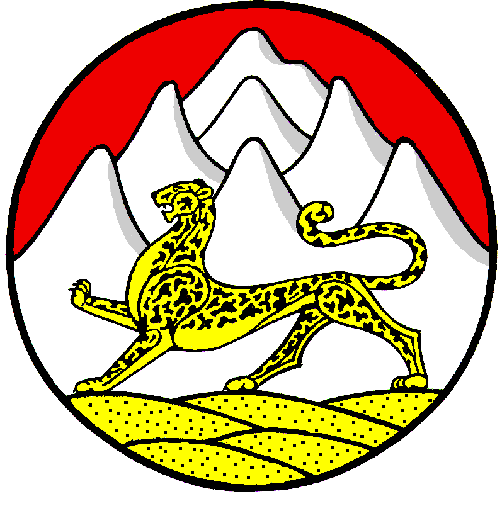 Российская ФедерацияРеспубликаСеверная Осетия – АланияАдминистрацияместного самоуправленияМайскогосельского поселенияПригородногомуниципального районаНаименование программымуниципальная программа «Социальная поддержка жителей Майского сельского поселения на 2023 год и на плановый период 2024-2025 гг.».Основание для разработки программы (дата, номер и наименование нормативных актов)Федеральный закон от 06.10.2003 N 131-ФЗ "Об общих принципах организации местного самоуправления в Российской Федерации", закон Республики Северная Осетия-Алания от 25.04.2006 N 24-РЗ "О местном самоуправлении в Республике Северная Осетия-Алания", статья 179.3 Бюджетного кодекса Российской ФедерацииЗаказчик программыАдминистрация Майского сельского поселения Руководитель программыГлава администрации Майского сельского поселения Основной разработчик программыГлава администрации Майского сельского поселенияЦель программыСоциальная поддержка остронуждающихся слоев населенияЗадачи программыПредоставление указанной поддержки позволит удовлетворить нуждающихся граждан в жизненно важных социальных услугах.Срок реализации программы2023-2025 годыОсновные мероприятия программы- материальная помощь заявителю (нуждающимся семьям или одиноко проживающему гражданину)
-организационная работа, информационное обеспечение программыОсновные исполнители программыАдминистрация Майского сельского поселенияОбъем и источники финансированияОбщий объем финансирования мероприятий Программы составляет:2023 год-  50 тыс. руб. в - Предоставление единовременной адресной материальной помощи в связи с трудной жизненной ситуацией  обратившихся граждан, и имеющих право на данную помощь 2024 год- 50 тыс. руб. -Предоставление единовременной адресной материальной помощи в связи с трудной жизненной ситуацией обратившихся граждан, и имеющих право на данную помощь-2025 год- 50 тыс. руб -Предоставление единовременной адресной материальной помощи в связи с трудной жизненной ситуацией  обратившихся граждан, и имеющих право на данную помощьОжидаемые конечные результаты реализации программы-социальная поддержка остро нуждающихся слоев населения
-снижение социальной напряженностиОрганизация контроля над исполнением программыКонтроль над целевым использованием бюджетных средств осуществляет глава администрации Майского сельского поселения п/пНаименование мероприятийОтветственный исполнительОжидаемый результат реализации мероприятияСрок  реализацииКод вида расходовСумма в тыс. руб.п/пНаименование мероприятийОтветственный исполнительОжидаемый результат реализации мероприятияСрок  реализацииКод вида расходовСумма в тыс. руб.12345671.2023-2025 гг.2.Помощь социально незащищенной категории граждан, оказавшимся в трудной жизненной ситуацииКомиссия по оказанию материальной (финансовой) помощиУлучшение качества жизни гражданам, оказавшимся в трудной жизненной ситуации2023-2025 гг.1003 02 0 01 34777150